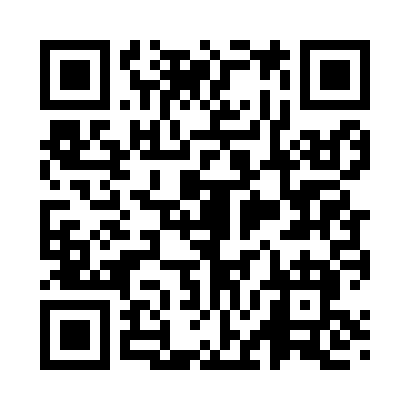 Prayer times for Manannah, Minnesota, USAMon 1 Jul 2024 - Wed 31 Jul 2024High Latitude Method: Angle Based RulePrayer Calculation Method: Islamic Society of North AmericaAsar Calculation Method: ShafiPrayer times provided by https://www.salahtimes.comDateDayFajrSunriseDhuhrAsrMaghribIsha1Mon3:395:351:235:329:1011:062Tue3:395:361:235:329:1011:063Wed3:405:361:235:329:0911:054Thu3:415:371:235:329:0911:045Fri3:435:381:235:329:0911:036Sat3:445:381:235:329:0811:037Sun3:455:391:245:329:0811:028Mon3:465:401:245:329:0711:019Tue3:475:411:245:329:0711:0010Wed3:495:411:245:329:0610:5911Thu3:505:421:245:329:0610:5812Fri3:515:431:245:329:0510:5613Sat3:535:441:245:329:0410:5514Sun3:545:451:245:319:0410:5415Mon3:565:461:255:319:0310:5316Tue3:575:471:255:319:0210:5117Wed3:595:481:255:319:0110:5018Thu4:005:491:255:319:0010:4819Fri4:025:501:255:318:5910:4720Sat4:035:511:255:308:5910:4521Sun4:055:521:255:308:5810:4422Mon4:075:531:255:308:5710:4223Tue4:085:541:255:298:5610:4124Wed4:105:551:255:298:5510:3925Thu4:125:561:255:298:5310:3726Fri4:135:571:255:288:5210:3627Sat4:155:581:255:288:5110:3428Sun4:175:591:255:288:5010:3229Mon4:196:001:255:278:4910:3030Tue4:206:021:255:278:4810:2931Wed4:226:031:255:268:4610:27